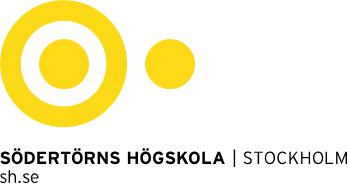 Checklista inför och efter disputation för dig som ska disputeraChecklistan kompletterar de högskoleövergripande styrdokumenten och de anvisningar som finns på medarbetarwebben samt institutionen. Förslag på ansvariga kan ändras utifrån forskarutbildningsområdenas egna arbetsrutiner. Även ordningen på vissa uppgifter som nämns nedan kan ändras utifrån behov.Alfred Nobels allé 7, Flemingsberg  •  141 89 Huddinge  •  46 08 608 40 00  •  Org nr 202100–4896  •  info@sh.seTidpunktMomentAnsvarig NoteringarDoktorandens sista årPlanera för återstående delar av utbildningen.Huvudhandledare och doktorandCirka sex månader före planerad disputation och efter slutseminarietSammankalla till förberedande disputationsmöte.StudierektorCirka sex månader före planerad disputation och efter slutseminarietPlanera disputationsdatum. Disputationsdatum måste ligga inom följande perioder: 15 augusti – 21 december eller 7 januari – 15 juni. Huvudhandledare och doktorand i samråd med opponent, administratör, AVM:s handläggare och biblioteketCirka sex månader före planerad disputation och efter slutseminarietBoka lokal för disputationen och betygsnämndsmötet.AdministratörCirka sex månader före planerad disputation och efter slutseminarietTa fram förslag på opponent, betygsnämndsledamöter inklusive ersättare samt disputationsordförande. Diskutera eventuell grönläsare med handledarkollegiet.HuvudhandledareCirka sex månader före planerad disputation och efter slutseminarietKontrollera Ladok-intyg för avklarade kurser. Kontakta institutionens Ladok-administratör om någon avklarad kurs saknas.DoktorandCirka sex månader före planerad disputation och efter slutseminarietKontakta biblioteket för tidplan för avhandlingstryck, spikning och spikningsceremoni. Delge bibliotekets tidsplan till huvudhandledare och administratör.Det är viktigt att hålla bibliotekets tidsplan för produktionen.DoktorandCirka sex månader före planerad disputation och efter slutseminarietKontakta upphandlingsenheten för att diskutera språkgranskningsprocessen.Doktorand med stöd av huvudhandledare Cirka sex månader före planerad disputation och efter slutseminarietKontakta arkivarie för att få veta vilket underlag för avhandlingen som måste arkiveras.DoktorandTre till sex månader före disputationBereda förslag på datum, tid, plats, opponent, betygsnämnd med ersättare och disputationsordförande. Skicka godkänt förslag till AVM:s handläggare.Ämnets handledarkollegium och forskarutbildnings-områdets styrgrupp.Två till fem månader före disputationFatta beslut om disputationsdatum, tid, opponent, betygsnämnd med ersättare och disputationsordförande.FFU:s ordförandeTvå till fem månader före disputationLämna kort information om avhandlingens innehåll, avhandlingstitel samt avhandlingens omslag till den person som skapar kalenderpost, sköter mejlutskick och eventuellt gör affisch.DoktorandTvå till fem månader före disputationSkapa kalenderpost för både spikningsceremoni och disputation på sh.se. AdministratörSenast sju terminsveckor före disputationLämna tryckfärdig avhandling till biblioteket för layout, montering och leverans till tryckeriet. Se publiceringsriktlinjer.Signera avtal mellan högskolan och doktoranden. Sju veckor gäller en monografi/sammanläggs-avhandling på ca 250 A4-sidor. Tiden behöver förlängas vid ökande svårighet, t ex: inlagan är på mer än 250 sidor, språkgranskning försenar inlämningen, inlagan innehåller tabeller och figurer som måste formateras om för att passa in i bokformatet, hela manuset inte lämnas in i tid.DoktorandSenast fem veckor före disputationSkicka ut avhandling till opponent, betygsnämnd, ersättare och disputationens ordförande i samband med att slutversion av manus skickas till tryck. HuvudhandledareSenast fyra terminsveckor före disputationRegistrera avhandling och disputation i DiVA enligt bibliotekets instruktioner (spikblad genereras).DoktorandSenast tre terminsveckor före disputationElektronisk spikning. DiVA-länken ska skickas till institutionens kontaktperson för komplettering av posterna i kalendern på sh.se. BiblioteketSenast tre terminsveckor före disputationAvhandlingen ska finnas tillgänglig i tryckt version på biblioteket i samband med spikningen. Doktorand (vid tryck på förlag), annars biblioteketSenast tre terminsveckor före disputationDistribuera avhandlingen.DoktorandEn till tre terminsveckor före disputationSpikningsceremoni på biblioteket med presentation av avhandlingen.Biblioteket, doktorand, huvudhandledare, studierektor, eventuellt BEEGS studierektor, administratör.En till tre terminsveckor före disputationMejlutskick till alla institutioner om spikningsceremoni och disputation.AdministratörVeckan efter disputationAnsvara för att alla uppgifter finns inlagda i Ladok som doktoranden behöver för att kunna ansöka om examensbevis.Ladok-administratörVeckan efter disputationAnsöka om examensbevis.DoktorandAkademisk högtid på SHBjuda in nya filosofie doktorer till promovering i samband med högskolans akademiska högtid.Kommunikations-avdelningen